ИКОНOМИЧЕСКИ ФОРУМ „ЗЕЛЕНА ИКОНОМИКА“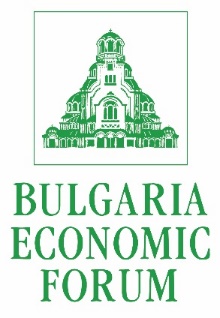 РЕГИСТРАЦИОНЕН ФОРМУЛЯР7 декември  2018г., София Хотел БалканЗа регистрация, моля попълнете и ни изпратете регистрационния формуляр на e-mail: info@biforum.orgМоля, отбележете на коя част бихте искали да присъствате:9:30 – 11:30  Дискусия  „Green Refresh – да поговорим за зелена икономика. Опитът на българския бизнес“, зала Роял 214:00 – 15:15  Пленарна сесия „Преходът към зелена икономика в България“, зала Роял 3С официалното участие на:г-н Кармену Вела, европейски комисар по въпросите на околната среда, морското дело и рибарството
г-н Нено Димов, министър на околната среда и водите на България
г-жа Йоана Христова, зам.-кмет по направление „Зелена система, екология и земеползване“ в Столична община
15:30 – 17:00 Работна среща „Разширена отговорност на потребителя при оползотворяването на отпадъците“, зала Роял 215:30 – 17:00 Работна среща „Интегрирано управление на отпадъците от бита – предизвикателства пред общините“, зала Роял 3Ако имате желание да се включите в работния обяд с г-н Кармену Вела, европейски комисар по въпросите на околната среда, морското дело и рибарството; г-н Нено Димов, министър на околната среда и водите на България и г-жа Йорданка Фандъкова, кмет на Столична община,Моля, да се свържете с нас за допълнителна информация.УЧАСТНИК КОНТАКТИ име:тел: фамилия:e-mail:организация:адрес:длъжност:адрес: